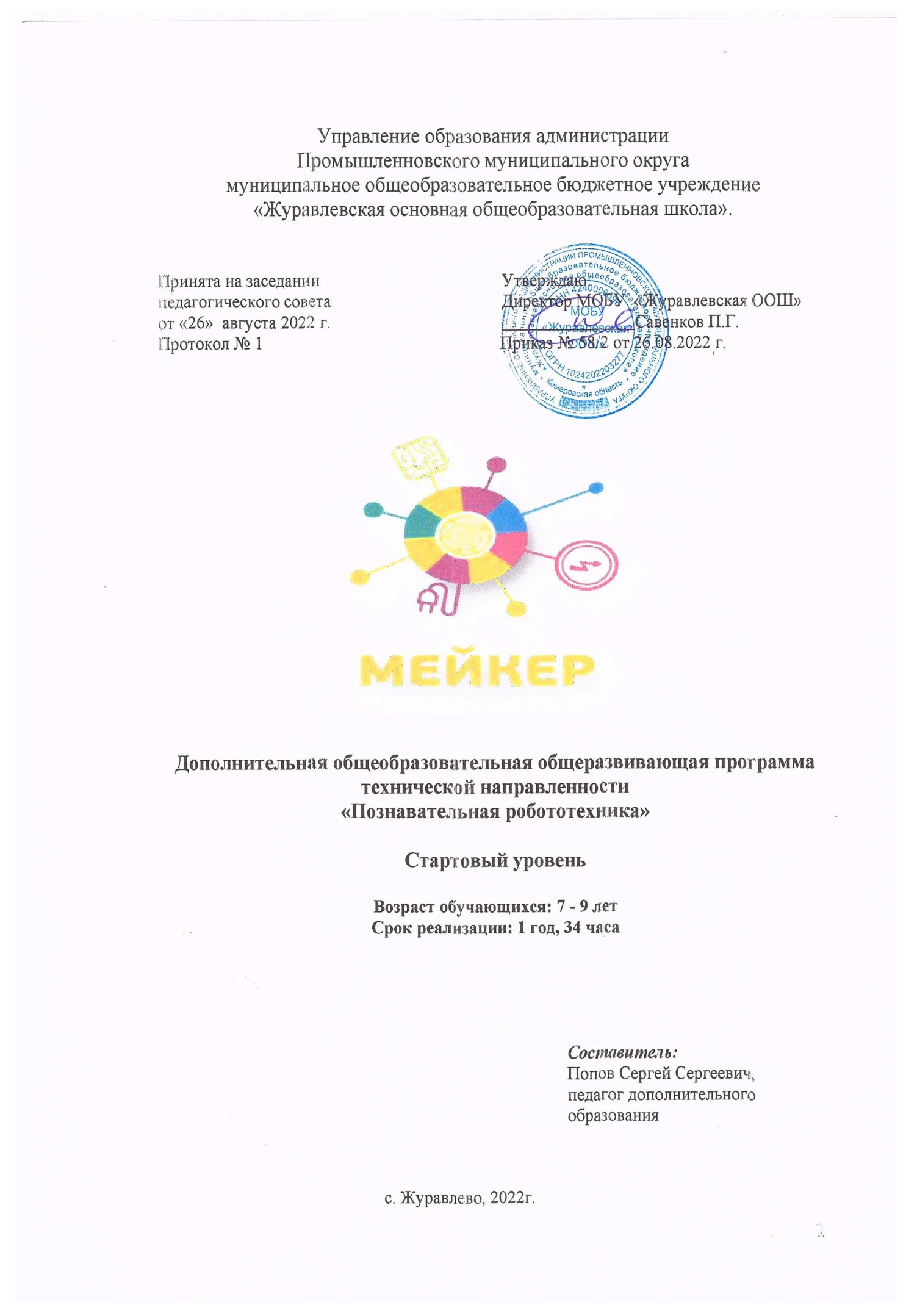 СОДЕРЖАНИЕ       РАЗДЕЛ 1. КОМПЛЕКС ОСНОВНЫХ ХАРАКТЕРИСТИК ПРОГРАММЫПояснительная запискаДополнительная общеобразовательная общеразвивающая программа «Познавательная  робототехника» (стартовый уровень) имеет техническую направленность и реализуется в рамках мероприятий по созданию новых мест в образовательных организациях различных типов для реализации дополнительных общеразвивающих программ всех направленностей федерального проекта «Успех каждого ребенка» национального проекта «Образование».              Программа разработана в соответствии с:Федеральным законом от 29.12.2012 № 273-ФЗ «Об образовании в Российской Федерации»; Концепцией развития дополнительного образования детей до 2030г. и плана мероприятий по ее реализации от 31 марта 2022г. № 678-р;Постановление Главного государственного санитарного врача РФ от 28 сентября 2020г. № 28, вступившие в силу 01.01.2021 г. «Об утверждении СанПиН 2.4 3648-20 «Санитарно-эпидемиологические требования к организациям воспитания и обучения, отдыха и оздоровления детей и молодежи»;Методическими рекомендациями по проектированию дополнительных общеразвивающих программ (включая разноуровневые программы) Министерства образования и науки РФ от 18.11.2015 № 09-3242;Приказом Министерства просвещения России от 09.11.2018 № 196 «Об утверждении Порядка организации и осуществления образовательной деятельности по дополнительным общеобразовательным программам»;Приказом  Департамента образования и науки Кемеровской области от 05.04.2019г. № 740 «Об утверждении Правил персонифицированного финансирования дополнительного образования детей»;Распоряжением  Коллегии Администрации Кемеровской области от 03.04.2019г. №212 «О внедрении системы персонифицированного  дополнительного образования на  территории Кемеровской области»;Уставом МОБУ «Журавлевская  ООШ»;Учебным планом МОБУ «Журавлевская  ООШ»;Календарным учебным графиком МОБУ «Журавлевская ООШ».Проблема развития творческих способностей учащихся остается одной из важнейших задач в педагогике на современном этапе. Модель или техническая игрушка, выполненная своими руками, несет в себе огромный духовный заряд, так как близка восприятию ребенка. Важно направить инициативу детей в русло творчества, и поэтому педагогический эффект заключается в приобщении учащихся к технико-творческой деятельности.Занятия техническим творчеством оказывают психотерапевтическое воздействие: появляется уверенность в себе, своих силах, ощущение радости, частично решаются проблемы продуктивного общения.Актуальность программы направлена на развитие творческих способностей учащихся и востребованности занятий техническим творчеством, робототехникой. Технологические наборы Lego,  ориентированы на изучение основных физических принципов и базовых технических решений, лежащих в основе всех современных конструкций и устройств.Отличительные особенности программы. Программа разработана с учётом особенностей образовательной организации, возраста и уровня подготовки учащихся, режима и временных параметров осуществления деятельности, нестандартности индивидуальных результатов обучения и воспитания. Предмет робототехники – это создание и применение роботов, других средств робототехники и основанных на них технических систем и комплексов различного назначения. На занятиях по робототехнике осуществляется работа с образовательными конструкторами серии LEGO (базовый набор).Развитие интеллектуальных  способностей дошкольников и младших школьников проходит через:развития сенсорных способностей;совместную деятельность взрослого с ребёнком;самостоятельную деятельность детей;моделирование  из конструктора LEGO.Отличительная особенность данной программы - это интеграция в другие предметы общеобразовательного цикла как с позиции накопленных знаний, умений, навыков, так и в области применения методов творческой активизации мышления. Педагогическая целесообразность программы обусловлена тем, что занятия робототехникой развивают технические способности учащихся, формируют исследовательские навыки, улучшают умственное развитие и повышают мотивацию к дальнейшим занятиям по робототехнике.Уровень сложности программы - «стартовый». Стартовый уровень предполагает использование и реализацию общедоступных и универсальных форм организации материала, минимальную сложность предлагаемого для освоения материала. Программа может быть использована в нескольких вариантах: как самостоятельный курс освоения основ технического творчества и как первая ступень – переход к базовой дополнительной общеобразовательной общеразвивающей программе обучения учащихся  техническому творчеству. Данная программа является модифицированной, разработана на основе существующих программ по робототехнике и реализуется с учётом учебно-воспитательных условий и возрастных особенностей учащихся.Формирование учебных групп производится на добровольной основе. Адресат программы: учащиеся  от 7 до 9 лет. Оптимальная наполняемость в группе – 12-15 человек.Объем программы: Общее количество учебных часов, запланированных на весь период обучения, необходимых для освоения программы, составляет 34 часа.Срок освоения программы определяется содержанием программы	и рассчитан на 1 год обучения (34 недели).Режим занятий: занятия проводятся 1 час в неделю.                                  1.2. Цель и задачи программыЦель программы: развитие  у учащихся интереса к техническому творчеству средствами робототехники.Задачи программы:Предметные:- формировать первичные представления о робототехнике, ее значении в жизни человека, о профессиях, связанных с изобретением и производством технических средств;- дать учащимся  знания о деталях и датчиках конструктора, о способах их соединения;- познакомить учащихся  с основами программирования; - познакомить учащихся с основами проектирования роботов и научить  программированию их действий.Метапредметные:- развивать умение учащихся работать с деталями и датчиками конструктора;- формировать первоначальные  умения по проектированию и программированию роботов;- развивать у учащихся технические творческие способности;- развивать интерес к технике, конструированию, программированию; - развивать мелкую моторику.Личностные:- воспитывать у учащихся усидчивость и внимательность;- воспитывать у учащихся умение работать в группах;- воспитывать у учащихся настойчивость в достижении поставленных задач.                                     1.3. Содержание программы1.3.1. Учебно-тематический план1.3.2. Содержание учебно-тематического планаРаздел 1. Введение (1 час)Введение в робототехнику. Инструктаж по ОТ, ТБ и ППБ в компьютерном классе и учреждении. Введение в курс: ознакомление с целями и содержанием курса.Теория: Знакомство с правилами поведения в образовательной организации (далее – ОО), в кабинете, Уставом ОО, инструкцией по ОТ, ТБ и ППБ №6.Практика: отработка правил техники безопасности.Форма контроля: опрос.Раздел 2. Первые шаги в робототехнику (12 часов) Идея создания роботов. История робототехники. Применение роботов в современном мире.Теория: Демонстрация передовых технологических разработок, представляемых в Токио на Международной выставке роботов.История робототехники от глубокой древности Применение роботов в современном мире: от детских игрушек, до серьезных научных исследовательских разработок.Форма контроля: устное собеседование.Знакомство с конструктором ЛЕГО-WEDO.Теория: История возникновения лего. Знакомство с основными составляющими частями среды конструктора (просмотр мультфильма «История ЛЕГО»).Практика: Построение простейших фигур.Форма контроля: опрос.Исследование  «кирпичиков» конструктора. Продолжение знакомства детей с конструктором ЛЕГО, с формой ЛЕГО-деталей, которые похожи на кирпичики, и вариантами их скреплений. Начало составления ЛЕГО-словаря.Практика: Умение отличать кирпич от пластины, определять размер деталей.Построение простейших фигур.Форма контроля: решение задач поискового характера.Исследование «формочек» конструктора и видов их соединения.Продолжить знакомство детей с конструктором ЛЕГО, с формой ЛЕГО-деталей, которые похожи на формочки, и вариантами их скреплений. Продолжить составление ЛЕГО-словаря. Практика: Вырабатывать навык ориентации в деталях, их классификации, умение слушать инструкцию педагога. Построение простейших фигур.Форма контроля: решение задач поискового характера.Мотор и ось.Теория: Знакомство с мотором. Практика:  Построение модели, показанной на картинке. Выработка навыка  поворота изображений и подсоединения мотора к ЛЕГО-коммутатору.Форма контроля: устное собеседование.ROBO-конструирование.Теория: Знакомство детей с панелью инструментов, функциональными командами; составление программ в режиме Конструирования.Практика: Отработка навыка составления программ для различных движений.Форма контроля: решение задач поискового характера.Понижающая и повышающая зубчатая передача.Теория: Знакомство с понижающей и повышающей зубчатыми  передачами. Практика: Построение модели, показанной на картинке. Выработка навыка  запуска и остановки выполнения. Понятие ведомого колеса.Форма контроля: решение задач поискового характера.Управление датчиками и моторами при помощи программного обеспечения WeDo.Теория: Структура и ход программы. Датчики и их параметры: датчик поворота, датчикчик наклона.Практика: Построение  и программирование модели с датчиками.Форма контроля: решение задач поискового характера.«Перекрёстная» и «ременная» передача. Теория: Знакомство с перекрёстной и ременной передачей  Практика: Построение модели, показанной на картинке. Сравнение  данных видов передачи.Форма контроля: решение задач поискового характера.Блок «Цикл».Теория: Знакомство с понятием «Цикл». Изображение команд в программе и на схеме. Сравнение  работы Блока Цикл со Входом и без него.Практика: Отработка программирования моделей с циклом и без него.Форма контроля: решение задач поискового характера.Блоки «Прибавить к Экрану»  и « Вычесть из Экрана».Теория: Знакомство с данными блоками. Построение модели, показанной на картинке. Практика: Выработка навыка  запуска и остановки выполнения программы. Форма контроля: решение задач поискового характера.Блок «Начать при получении письма».Теория: Знакомство с блоком «Начать при получении письма». Назначение данного блока.Практика: Использование блока «Начать при получении письма» в качестве «пульта дистанционного управления» для запуска другой программы, или для одновременного запуска нескольких различных программ.Форма контроля: решение задач поискового характера.Раздел 3. Работа с комплектами заданий «Забавные механизмы» (3 часа)Танцующие птицыУмная вертушкаОбезьянка-барабанщицаПрактика: Сборка и программирование действующей модели.Демонстрация модели. Составление собственной программы, демонстрация модели. Использование модели для выполнения задач, по сути являющихся упражнениями из курсов естественных наук, технологии, математики, развития речи.Закрепление навыка соединения деталей, обучение учащихся расположению деталей в рядах в порядке убывания, развитие ассоциативного мышления, развитие умения делать прочную, устойчивую постройку, умения работы в группе, умения слушать инструкцию педагога.Форма контроля: практическая работа, соревнование.Раздел 4. Работа с комплектами заданий «Звери» (2 часа)Голодный аллигатор  Рычащий левПрактика: Сборка и программирование действующей модели.Демонстрация модели. Составление собственной программы, демонстрация модели. Использование модели для выполнения задач, по сути являющихся упражнениями из курсов естественных наук, технологии, математики, развития речи.Закрепление навыка соединения деталей, обучение учащихся расположению деталей в рядах в порядке убывания, развитие ассоциативного мышления, развитие умения делать прочную, устойчивую постройку, умения работы в группе, умения слушать инструкцию педагога.Форма контроля: практическая работа, соревнование.Раздел 5. Работа с комплектами заданий «Футбол» (2 часа)Нападающий ВратарьПрактика: Сборка и программирование действующей модели.Демонстрация модели. Составление собственной программы, демонстрация модели. Использование модели для выполнения задач, по сути являющихся упражнениями из курсов естественных наук, технологии, математики, развития речи.Закрепление навыка соединения деталей, обучение учащихся расположению деталей в рядах в порядке убывания, развитие ассоциативного мышления, развитие умения делать прочную, устойчивую постройку, умения работы в группе, умения слушать инструкцию педагога.Форма контроля: практическая работа, соревнование.Раздел 6. Работа с комплектами заданий «Приключения» (2 часа)Спасение самолётаСпасение от великанаПрактика: Сборка и программирование действующей модели.Демонстрация модели. Составление собственной программы, демонстрация модели. Использование модели для выполнения задач, по сути являющихся упражнениями из курсов естественных наук, технологии, математики, развития речи.Закрепление навыка соединения деталей, обучение учащихся расположению деталей в рядах в порядке убывания, развитие ассоциативного мышления, развитие умения делать прочную, устойчивую постройку, умения работы в группе, умения слушать инструкцию педагога.Форма контроля: практическая работа, соревнование.Раздел 7. Работа с базовым набором ЛЕГО-WEDO. Творческие проекты (9 часов)КранКолесо обозренияДом на колесахМашина Гоночная машинаМашина БэтманаТанкВоенный вертолетСпасательный вертолетПрактика: Сборка и программирование действующей модели.Демонстрация модели. Составление собственной программы, демонстрация модели. Использование модели для выполнения задач, по сути являющихся упражнениями из курсов естественных наук, технологии, математики, развития речи.Закрепление навыка соединения деталей, обучение учащихся расположению деталей в рядах в порядке убывания, развитие ассоциативного мышления, развитие умения делать прочную, устойчивую постройку, умения работы в группе, умения слушать инструкцию педагога.Форма контроля: практическая работа, соревнование.Раздел 8. Творческий проект (3 часа).Составление собственного творческого проекта.  Демонстрация и защита проектов.Теория: Защита проекта.Практика: Сборка и программирование действующей модели.Демонстрация модели. Составление собственной программы, демонстрация модели. Использование модели для выполнения задач, по сути являющихся упражнениями из курсов естественных наук, технологии, математики, развития речи.Закрепление навыка соединения деталей, обучение учащихся расположению деталей в рядах в порядке убывания, развитие ассоциативного мышления, развитие умения делать прочную, устойчивую постройку, умения работы в группе, умения слушать инструкцию педагога.Форма контроля: собеседование, защита проектов.Итоговое занятие.Теория: повторение изученного материала, закрепление полученных знаний.Практика: Закрепление навыка соединения деталей..Форма контроля: опрос.1.4. Планируемые результатыПо окончанию обучения учащиеся знают:- о робототехнике, ее значении в жизни человека, о профессиях, связанных с изобретением и производством технических средств;- о деталях и датчиках конструктора LEGO-WEDO, о способах их соединения;- первоначальные основы программирования; - основы проектирования роботов и программированию их действий;умеют:- работать с деталями и датчиками конструктора;- выполнять простейшее проектирование и программирование роботов;- применять на практике технические творческие способности, конструировать робота по заданиям и по собственному замыслу;- конструировать простых роботов и программировать их; - работать в группе, распределять обязанности для достижения наилучшего результата;владеют:- развитой мелкой моторикой;- навыками коллективной, групповой и индивидуальной работы;- навыками организации и участия в соревновании.Кроме того, одним из ожидаемых результатов занятий по данному курсу является участие учащихся в различных в лего- конкурсах и олимпиадах по робототехнике.В результате обучения по программе учащиеся приобретут такие личностные качества как:- учащиеся самостоятельны, аккуратны и внимательны в работе;- учащиеся умеют работать в группе;- учащиеся трудолюбивы, настойчивы в достижении поставленных задач и преодолении трудностей;- учащиеся	бережно	относятся	к	техническим средствам обучения.В результате обучения по программе у учащихся будут сформированы такие метапредметные компетенции как:- у учащихся развито умение ориентироваться в пространстве;- у учащихся развиты технические творческие способности;- у учащихся развиты деловые качества, такие как самостоятельность, активность, ответственность, аккуратность;- у	учащихся	развиты	ключевые	компетентности:	умение думать, исследовать, общаться, взаимодействовать, доводить дело до конца;- у	учащихся	развиты	внимание	и	творческое  воображение наблюдательность и фантазия.РАЗДЕЛ 2. КОМПЛЕКС ОРГАНИЗАЦИОННО-ПЕДАГОГИЧЕСКИХ УСЛОВИЙ2.1. Календарный учебный графикСрок	освоения программы	определяется содержанием ДОО программы и рассчитан на 1 год обучения (34 недели).  Занятия проводятся по 1 часу в неделю. 2.2. Условия реализации программыМатериально-техническое обеспечение:Программа реализуется в помещении МОБУ «Журавлевская  ООШ».Место проведения занятий: учебный кабинет дополнительного образования. В процессе занятий используется необходимые инструменты, наглядный и раздаточный материал. Завершенные работы  учащихся и инструменты хранятся в учебном кабинете в отдельных шкафах.Оформление кабинета соответствует содержанию программы, постоянно обновляется учебным материалом и наглядными пособиями. Чистота, освещенность, проветриваемость помещения кабинета в соответствии с  санитарно-эпидемиологическими требованиями к устройству, содержанию и организации режима работы образовательных организаций дополнительного образования детей. В кабинете имеется: Информационное обеспечение:Для реализации программы используются следующие методические материалы: учебные пособия по технологии изготовления моделей;  плакаты с чертежами, схемами и эскизами;      Презентации по различным темам в формате Power Point, наглядное пособие, интернет источники.  Кадровое обеспечения:Согласно Профессиональному стандарту «Педагог дополнительного образования детей и взрослых» по данной программе может работать педагог дополнительного образования с уровнем образования и квалификации, соответствующим обозначениям таблицы пункта 2 Профессионального стандарта (Описание трудовых функций, входящих в профессиональный стандарт), а именно: педагогическая деятельность по проектированию и реализации образовательного процесса.Педагог должен обладать компетенциями в области робототехники, информатики и программирования.2.3. Формы контроляДля отслеживания и фиксации образовательных результатов используются журнал посещаемости, собеседование с родителями, грамоты, дипломы за участие в конкурсах, информация на сайт учреждения.  Формами предъявления и демонстрации образовательных результатов являются:  определение показателя уровня овладения учащимся практических и теоретических навыков (низкий, средний, высокий) через открытое занятие, выставки, конкурсы, итоговое тестирование.  При поступлении дети проходят входную диагностику для определения начального уровня подготовки и формирования учебных групп. Промежуточная аттестация результатов обучения проводится после полугодия. Итоговая аттестация проводится по окончанию изучения программы.- Входящий контроль – определение уровня знаний, умений, навыков в виде бесед, практических работ- Промежуточный контроль: коллективный анализ каждой выполненной работы и самоанализ; проверка знаний, умений, навыков в ходе беседы, опроса- Итоговый контроль:  презентации творческих и исследовательских работ, участие в выставках и мероприятиях, соревнований.  Подведение итогов реализации программы  является итоговая аттестация, которая проводится в форме демонстрации работ.Общим итогом реализации программы является формирование предметных, метапредметных и личностных компетенций учащихся. 2.4. Оценочные материалыДля повышения качества и объективности оценки освоения программ в ОО разработаны технологии определения обученности обучающихся. Оценка происходит по 15-ти бальной системе, содержит основные показатели и критерии уровней обученности (Приложение).Текущий контроль успеваемости обучающихся – это систематическая проверка учебных достижений всех обучающихся, проводимая педагогами дополнительного образования в ходе ведения учебных занятий в соответствии с дополнительной общеобразовательной общеразвивающей программой.Для проведение текущего контроля успеваемости, направленного на обеспечение выстраивания образовательного процесса максимально эффективным образом для достижения обучающимися результатов освоения дополнительной общеобразовательной общеразвивающей программы разработаны тесты по темам (Приложение).2.5. Методические материалыДля успешной реализации программы используются технологии сотрудничества и ТРИЗ. Основная цель занятий в таком обучении - освоение способов познания лично значимых преобразований в окружающей действительности. Активно применяются ИКТ, технология проблемного обучения, личностно-ориентированное обучение. Методами работы являются совместная деятельность, поиск информации, частично-поисковый и поисковый методы всевозможное сотрудничество педагога и учащихся.  2.6. Список литературыСписок литературы для педагога:Аленина Т.И., Енина Л.В., Колотова И.О., Сичинская Н.М., Смирнова Ю.В., Шаульская Е.Л. под рук. В.Н. Халамова.Живой журнал LiveJournal - справочно-навигационный сервис.Зайцева Н.Н., Зубова Т.А., Копытова О.Г., Подкорытова С.Ю., под рук В.Н. Халамова Образовательная робототехника в начальной школе: учебно-методическое пособие [Электронное пособие]. – Режим доступа: свободный http://xn----8sbhby8arey.xn--p1ai/index.php/2012-07-07-02-11-23/posobiyaИндустрия развлечений. ПервоРобот. Книга для учителя и сборник проектов. LEGO Group, перевод ИНТ, - 87 с., илл. Статья ««Школа» Лего-роботов» / / Автор: Александр Попов.[Электронный ресурс] — Режим доступа: свободный. http://russos.livejournal.com/817254.html,— Загл. с экрана Каталог сайтов по робототехнике - полезный, качественный и наиболее полный сборник информации о робототехнике. [Электронный ресурс] — Режим доступа:, свободный http://robotics.ru/.— Загл. с экрана.Козлова В.А., Робототехника в образовании [электронный ресурс]//http://lego.rkc-74.ru/index.php/2009-04-03-08-35-17, Пермь, 2018 г.Комарова Л. Г. «Строим из LEGO» (моделирование логических отношений и объектов реального мира средствами конструктора LEGO). — М.; «ЛИНКА — ПРЕСС», 2001.http://nsportal.ru/nachalnaya-shkola/vospitatelnaya-rabota/porogramma-po-legokonstruirovaniyuКружок робототехники, [электронный ресурс]//http://lego.rkc-74.ru/index.php/-lego   ЛуссТ.В. «Формирование навыков конструктивно-игровой деятельности у детей с помощью LEGO». Гуманитарный издательский центр ВЛАДОС Москва, 2003.Образовательная робототехника во внеурочной деятельности младших школьников в условиях введения ФГОС НОО: учебно-методическое пособие [Электронный ресурс]. – Режим доступа: свободный http://xn----8sbhby8arey.xn--p1ai/index.php/2012-07-07-02-11-23/posobiyaПервоРобот LEGO® WeDoTM - книга для учителя [Электронный ресурс].Список литературы для учащихсяКаталог: Образовательные конструкторы: ЛЕГО: Мир вокруг нас М. - 2018 г. Комарова Л. Г. Строим из LEGO (моделирование логических отношений и объектов реального мира средствами конструктора LEGO). — М.; «ЛИНКА — ПРЕСС».Лобода Ю.О., Нетесова О.С. Методическое пособие Учебная робототехника (2класс), электронный ресурс Яковлева Е. Л. Развитие творческого потенциала личности школьника. Вопросы психологии. 2019 г. Список литературы для родителей2. Филиппов С.А. Робототехника для детей и родителей, - Санкт-Петербург «Наука».Интернет-ресурсы: 1. http://2kubika.ru/tehnologia-lego.htm  
2.http://www.razvitierebenka.net/index/vlijanie_konstruktora_na_razvitie_rebjonka/0-889  
3. www.lego.com   www.education.lego.com/ru  http://int-edu.ruhttp://7robots.com/http://www.spfam.ru/contacts.html http://robocraft.ru/ http://iclass.home-edu.ru/course/category.php?id=15 http://insiderobot.blogspot.ru/https://sites.google.com/site/nxtwallet/http://2kubika.ru/tehnologia-lego.htmhttp://www.razvitierebenka.net/index/vlijanie_konstruktora_na_razvitie_rebjonka/0-889Наглядные материалы:Наборы конструкторов и механизмов. Презентационные материалы.                                                                                                                         ПРИЛОЖЕНИЕ Анкета для учащихся по результатам освоения программыПРИЛОЖЕНИЕ Критерии оценивания промежуточной аттестации обучающихсяФорма аттестации – выставка-защита проектовКаждый обучающийся выполняет одну творческую работу.Работа, представленная для аттестации, оценивается по следующим критериям:знание и грамотное использование материала;эстетика выполнения;сложность работы;аккуратность и качество изготовления;уровень самостоятельности при создании модели.1-3 балла (низкий уровень) – выставляется при отсутствии выполнения минимального объема поставленной задачи. Выставляется за грубые технические ошибки. Обучающийся плохо ориентируется в пройденном материале, не проявляет себя во всех видах работы. Для завершения работы необходима постоянная помощь педагога.4-6 балла (уровень ниже среднего) – ставится, если работа выполнена под неуклонным руководством педагога, самостоятельность обучающегося слабо выражена. Работа выполнена неаккуратно, с большими неточностями и ошибками, слабо проявляется осмысленное и индивидуальное отношение.7-9 баллов (средний уровень) – ставится, если в работе есть незначительные промахи, при работе с материалом есть небрежность. Работа выполнена частично по образцу. Прибегает к помощи педагога.10-12 баллов (уровень выше среднего) – выставляется при достаточно полном выполнении поставленной задачи (в целом), за хорошее исполнение технических элементов задания. В том случае, когда учеником демонстрируется достаточное понимание материала, проявлено индивидуальное отношение и самостоятельность в работе, однако допущены небольшие технические неточности.13-15 баллов (высокий уровень) – выставляется при исчерпывающем выполнении творческой работы по собственному проекту, работа отличается оригинальностью идеи, грамотным исполнением, творческим подходом, выполнена ярко и выразительно, убедительно и законченно по форме.ПРИЛОЖЕНИЕ Технология определения обученности учащегося по программедополнительного образованияПРИЛОЖЕНИЕ Диагностическая карта        Высокий уровень       Средний уровень	Низкий уровеньРаздел 1. Комплекс основных характеристик программы………1.1. Пояснительная записка …………………………………………1.2. Цель и задачи программы ………………………………………1.3. Содержание программы …………………………………………1.3.1. Учебно-тематический план …………………………………1.3.2. Содержание учебно-тематического плана ……………….1.4. Планируемые результаты ………………………………………Раздел 2. Комплекс организационно-педагогических условий …2.1. Календарный учебный график …………………………………2.2. Условия реализации программы ………………………………2.3. Формы контроля ……………………………………………..…2.4. Оценочные материалы ………………………………………….2.5. Методические материалы ……………………………………….2.6. Список литературы ………………………………………………ПРИЛОЖЕНИЯ ………………………………………………………336779151616161819192022№ п/пНаименование раздела (темы)Количество часовКоличество часовКоличество часовФормы аттестации / контроля№ п/пНаименование раздела (темы)ВсегоТеорияПрактикаФормы аттестации / контроля1Введение 10,50,51.1Введение в робототехнику. Инструктаж по ОТ, ТБ и ППБ в компьютерном классе и учреждении. Введение в курс: ознакомление с целями и содержанием курса.10,50,5Опрос 2Первые шаги в робототехнику122102.1Идея создания роботов. История робототехники. Применение роботов в современном мире.110Устное собеседование2.3Мультфильм «История ЛЕГО»Знакомство с конструктором ЛЕГО-WEDO101Опрос2.4Исследование  «кирпичиков» конструктора101Решение задач                  поискового характера2.5Исследование «формочек» конструктора и видов их соединения. Шипы и трубки101Решение задач                  поискового характера2.6Мотор и ось101Устное собеседование2.7ROBO-конструирование101Решение задач поискового характера2.8Понижающая и повышающая зубчатая передача10,50,5Решение задач поискового характера2.9Управление датчиками и моторами при помощи программного обеспечения WeDo.10,50,5Решение задач поискового характера2.10Перекрёстная и ременная передача.101Решение задач поискового характера2.11Блок «Цикл»101Решение задач поискового характера2.12Блоки «Прибавить к Экрану»  и «Вычесть из Экрана», 101Решение задач поискового характера2.13Блок «Начать при получении письма»101Решение задач поискового характера3Работа с комплектами заданий «Забавные механизмы»3033.1Танцующие птицы101Практическая работа. Соревнования.3.2Умная вертушка 101Практическая работа. Соревнования.3.3Обезьянка-барабанщица101Практическая работа. Соревнования.4Работа с комплектами заданий «Звери»2024.1Голодный аллигатор 101Практическая работа. Соревнования.4.2Рычащий лев 101Практическая работа. Соревнования.5Работа с комплектами заданий «Футбол»2025.1Нападающий 101Практическая работа. Соревнования.5.2Вратарь101Практическая работа. Соревнования.6Работа с комплектами заданий «Приключения»2026.1Спасение самолёта 101Практическая работа. Соревнования.6.2Спасение от великана101Практическая работа. Соревнования.7Работа с базовым набором ЛЕГО-WEDO9097.1Кран101Практическая работа7.2Колесо обозрения101Соревнования7.3Дом на колесах101Практическая работа7.4Машина101Соревнования7.5Гоночная машина101Практическая работа7.6Машина Бэтмана101Соревнования7.7Танк101Практическая работа7.8Военный вертолет101Соревнования7.9Спасательный вертолет101Практическая работа8Творческий проект3128.1Составление собственного творческого проекта10,50,5Собеседование8.8Демонстрация и защита проектов.101Защита проектов8.3Итоговое занятие10,50,5ОпросВСЕГО:ВСЕГО:343,5    30,5№Наименование оборудованияКоличествоРобототехника (начальный уровень, для детей 7-9 лет)Робототехника (начальный уровень, для детей 7-9 лет)Робототехника (начальный уровень, для детей 7-9 лет)1Набор для конструирования робототехники начального уровня:1. БАЗОВЫЙ НАБОР LEGO WEDO 2.0 45300 812. Элетромеханический конструктор HUNA KICKY JUNIOR114. Конструктор FISCHERTECHNIK ADVANCED 548885 универсальный набор 412Набор для конструирования автотранспортных моделей:Конструктор  FISCHERTECHNIK ADVANCED 540582 грузовики13Набор для конструирования моделей и узлов:«ПРОСТЫЕ МЕХАНИЗМЫ» LEGO EDUCATION 9689104Ноутбук (ПК) 115Мышь 1163D-принтер: 3D ПРИНТЕР FLYINGBEARGHOST 51Были ли Вы ранее знакомы с какой-либо программой? Если да, напишите названиедадаНетНетНетЛегко ли Вам было осваивать программу?дадаНетНетНетПонравилось ли Вам работатьпо программе, создавать роботы?дадаНетНетНетКакие инструменты программы оказались самыми сложными в освоении?Оцените по пятибалльной шкале Ваши успехи в освоении программы12	32	345Как Вы думаете, какие профессии современного мира требуют владения робототехникой?Хотели бы Вы продолжить углубленное освоение программ наболее высоком уровне?дадаНетНетНетХотели бы Вы участвовать в конкурсах по робототехнике?дадаНетНетНетЧто бы Вы могли предложить дляповышения качества усвоения программы?Показатели (оцениваемые параметры)КритерииСтепень выраженности оцениваемого качестваI. Теоретическая подготовка обучающихся.1.1. Теоретические знания (по основным разделам учебно-тематического плана образовательнойпрограммы)1.2. Владение специальной терминологией.Соответствие теоретических знаний ребенка программным требованиям.Осмысленность правильность использования специальной терминологии.1-3 балла – обучающийся не овладел знаниями предусмотренных программой и не знает терминологии;4-6 балла – обучающийся овладел меньше чем 1/2 объема знаний предусмотренных программой и избегает употреблять специальные термины;7-9 баллов – объем усвоенных знаний составляет более ½ и сочетает специальную терминологию с бытовой; 10-12 баллов – обучающийся освоил весь объем знаний, предусмотренных программой и применяет специальную терминологию;13-15 баллов – обучающийся свободно воспринимает теоретическую информацию и умеет работать со специальной литературой. Осмысленность и полнота использования специальной терминологии.Соответствие практических умений и навыков программным требованиям.Отсутствия затруднений в использовании специального оборудования и оснащения.Креативность в выполнении практических заданий.1-3 балла – обучающийся не овладел умениями и навыками предусмотренных программой, не умеет работать с оборудованием и не в состоянии выполнить задания педагога;4-6 балла – обучающийся овладел меньше чем 1/2 объема умениями и навыками предусмотренных программой, испытывает серьезные затруднения при работе с оборудование и в состоянии выполнить лишь простейшие практические задания педагога.;7-9 баллов – объем усвоенных умений и навыков составляет более ½, работает с оборудование с помощью педагога и выполняет в основном задание на основе образца;10-12 баллов – обучающийся овладел практически всеми умениями и навыками, предусмотренных программой, работает с оборудованием самостоятельно и в основном выполняет практические задания с элементами творчества;13-15 баллов – обучающийся свободно владеет умениями и навыками, предусмотренных программой. Легко преобразует и применяет полученные знания и умения. Всегда выполняет практические задания с творчеством.III. Учебно-организационные умения и навыки.3.1. Навыки соблюдения в процессе деятельностиправил безопасности3.2. Умение организовать свое рабочее место.3.3. Умение аккуратно выполнять работу, качественный результат.Соответствие реальных навыков соблюдения правил безопасности программным требованиям.Способность самостоятельно готовить рабочее место и убирать его за собой.Аккуратность и ответственность в работе.1-3 балла – обучающийся не знает правил безопасности, не умеет готовить рабочее место и не аккуратен в работе.4-6 балла – обучающийся овладел меньше чем на 1/2 объема навыков соблюдения правил безопасности, и способностью готовить рабочее место, работы делает не качественно.7-9 баллов – обучающийся объем усвоенных навыков и способность готовить свое рабочее место составляет более ½, к работе относится старательно, не всегда ответственен.10-12 баллов – обучающийся освоил практически весь объем навыков правил соблюдения безопасности и готовит свое рабочее место иногда с напоминания педагога, в работе аккуратен.13-15 баллов – обучающийся освоил весь объем навыков предусмотренных программой. Самостоятельно готовит свое рабочее место, аккуратен и ответственный при выполнении задания.№п/пФИО учащегося                                    Тема 1Первые шаги в робототехнику. Промежуточная контрольная работаТема 2 Танцующие птицыТема 3 Голодный аллигаторТема 4 ВратарьТема 5 Непотопляемый парусникТема 6 Модель транспортТема7 Собственный проектИтоговая контрольная работа